Téma: Meranie indexu lomuDátum: 18.11.2022 Meno: Tomáš ŠtofkoSpolupracovníci: Kamil Uličný, Tomáš PališčákTrieda: 3.C Princíp: Monofrekvenčné svetlo sa na rozhraní dvoch optických prostredí láme podľa Snellovho zákona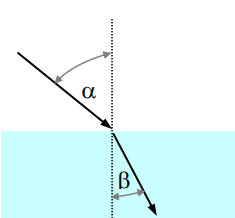 kde  je index lomu prvého prostredia, v ktorom svetlo dopadá na rozhranie pod uhlom dopadu , je index lomu druhého prostredia, v ktorom sa láme pod uhlom . Keď je prvé prostredie vzduch, ktorého index lomu  sa približne rovná 1 a druhé prostredie je plexisklo, ktorého index lomu je  = , potom pre Snellov zákon platí:Keď svetlo prechádza z plexiskla do vzduchu, potom pre medzný uhol  platí: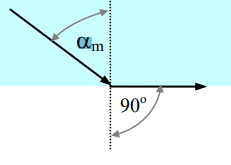 Po úprave:Index lomu plexiskla potom môžeme vypočítať ak odmeriame uhly  α a β , alebo medzný uhol .Podľa Matematicko-fyzikálnych tabuliek je index lomu plexiskla () 1,49.Pomôcky: polvalec z plexiskla, kruhová optická platňa s uhlomernou stupnicou, zelený laserÚloha č.1: Určte index lomu plexiskla pre svetlo meraním uhla dopadu a uhla lomu.Postup: 1. Na optickú platňu položte polvalec z plexiskla tak, aby jeho stred vypuklej plochy splýval so stredom optickej platne a rovná stena polvalca splývala s jedným vyznačeným smerom (priemerom). 2. Pre päť rôznych uhlov dopadu určte príslušné uhly lomu.3. Určte index lomu plexiskla pre svetlo.Pozorovanie:Priemerná odchýlka: Priemerná odchýlka od Matematicko-fyzikálnych tabuliek:   Úloha č. 2: Určte index lomu plexiskla pre svetlo meraním medzného uhla.Postup: 1. Otočte optickú platňu tak, aby úzky zväzok svetla dopadal na vypuklú stenu polvalca, kedy lom nastáva na rovinnom rozhraní pri prechode svetla z plexiskla do vzduchu. Zväčšujte uhol dopadu pomalým otáčaním optickej platne až na hodnotu, keď nastane úplný odraz svetla. Medzný uhol  je v strede medzi hodnotami  , keď sa svetlo ešte láme a  , keď sa už úplne odráža.2. Odmerajte hodnoty uhlov  a . Meranie opakujte trikrát. 3. Určte index lomu plexiskla pre svetlo. Pozorovanie:Priemerná odchýlka: Priemerná odchýlka od Matematicko-fyzikálnych tabuliek:    Záver:Na tomto praktickom cvičení sme určovali index lomu plexiskla dvomi spôsobmi. 1. pomocou Snellovho zákona, kedy lúč prechádzal z opticky redšieho prostredia (vzduch pod uhlom ) do opticky hustejšieho prostredia (plexisklo pod uhlom β). Meranie sme realizovali 5-krát a urobili z neho priemer (n = 1,538).            2. pomocou medzného uhla kedy sme sledovali uhol pod ktorým sa svetlo ešte láme ( ) a  uhol kedy dochádza k úplnému odrazu svetla od plexiskla   ( ) z opticky hustejšieho prostredia do opticky redšieho. Meranie sme realizovali 3-krát a taktiež sme z neho urobili priemer (n = 1,489). Pri prvom spôsobe nám od hodnoty zadanej v Matematicko-fyzikálnych tabuľkách (n = 1,49) vznikla priemerná odchýlka 3,22% zatiaľ čo pri druhom spôsobe nám vznikla priemerná odchýlka  0,07%. Nepresnosti nám mohli vzniknúť v dôsledku neschopnosti presnejšieho určenia uhlov na stupne aj minúty, pri nepresnom položení plexiskla na optickú platňu alebo nám svetelný lúč nemusel prechádzať presne stredom optickej platne. Číslo merania:αβsin αsin βΔ1.25°15°0,420,261,630,0922.35°21°0,570,361,600,0623.45°29°0,710,481,460,0784.55°34°0,820,561,460,0785.65°36°0,910,591,540,002Priemer:1,5380,0624Číslo merania:Δ1.41°44°42,500,681,480,0092.40°43°41,500,661,510,0213.42°43°42,500,681,480,009Priemer:1,4890,013